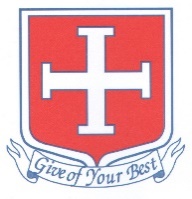 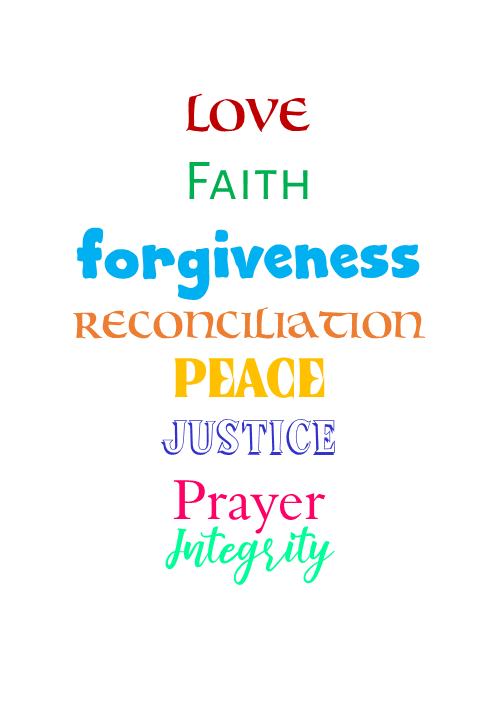 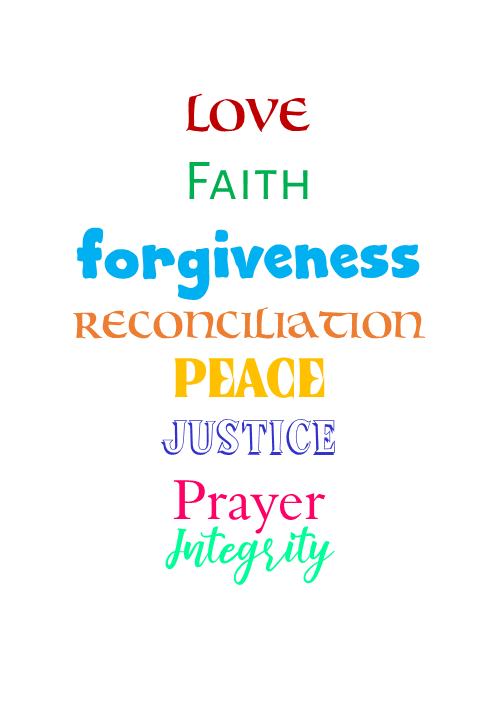 Y6 Spellings: Homophones (1)Use the words from the box below to complete these sentences. You may only use each word once. Tick off each word as you use it.22.6.20Morning SessionAfternoon SessionMonday9.00am – Movement/ PE time Joe Wick Live PE workout.  https://www.youtube.com/channel/UCAxW1XT0iEJo0TYlRfn6rYQ10.00am – Spellings Practice 10.15am – Maths – Continue to work through the tasks set on Epraise using My Maths and supplemented by White Rose Learning.  11:15 – English Oak Academy Lesson 5 – Diary Entry: Writing a DiaryLunch BreakComplete one of the foundation subject tasks on the following page.30 Minutes Reading Reading Challenge: Design an original Book cover for your book. Tuesday 9.00am – Movement/ PE time – Virtual Schools Games Challenge – agility running challenge.  Submit your scores online to be in with a chance of winning and to receive your e-certificate.  https://www.activehw.co.uk/worcestershire-school-games10.00am – Spellings Practice 10.15am – Maths Continue to work through the tasks set on Epraise using My Maths and supplemented by White Rose Learning.11:15 – English Oak Academy Lesson 1 – Instructions: Reading FocusLunch BreakScience Use the PowerPoint on Epraise– Recording Data and complete tasks 1-430 Minutes Reading Reading Challenge: Recap a chapter you have read as a story board. Wednesday9.00am –  Movement/ PE time Joe Wick Live PE workout.  https://www.youtube.com/channel/UCAxW1XT0iEJo0TYlRfn6rYQ 10.00am – Spellings Practice 10.15am – Maths Continue to work through the tasks set on Epraise using My Maths and supplemented by White Rose Learning.11:15 – English  Oak Academy Lesson 2 – Instructions: Reading FocusLunch BreakComplete one of the foundation subject tasks on the following page.30 Minutes Reading Reading Challenge: Write a new blurb for your book. Thursday 9am Movement/ PE Week 9 PE challenges. Find on Epraise or on the School website. Submit your scores to your PE teacher via E-praise.  10.00am – Spellings Practice 10.15am – Maths Continue to work through the tasks set on Epraise using My Maths and supplemented by White Rose Learning. 11:15 – English Oak Academy Lesson 3 – Instructions: Identifying FeaturesLunch BreakScience Finish the online task WS 1.3 Skills Interactive: Working with data. Extension Work: Complete the green box activity ‘Dealing with Results’30 Minutes Reading Reading Challenge: Identify 10 words in your book and look up the definition. Friday9am. – Yoga for Teens  https://m.youtube.com/watch?v=7kgZnJqzNaU Once you have done this workout. Research 10 of your own yoga moves to create your own yoga flow. Hold each of your poses for 15 seconds and repeat 3 times.10.00am – Spellings Test! Ask somebody to test you on this week’s spelling – how many can you get correct? 10.15am – Maths Continue to work through the tasks set on Epraise using My Maths and supplemented by White Rose Learning. Complete this week’s Collective Worship activity on the next page.Complete two of the foundation subject tasks on the following page.30 Minutes Reading Reading Challenge: Read a non-fiction text and create a poster of what you learnt. Foundation Subject task Art  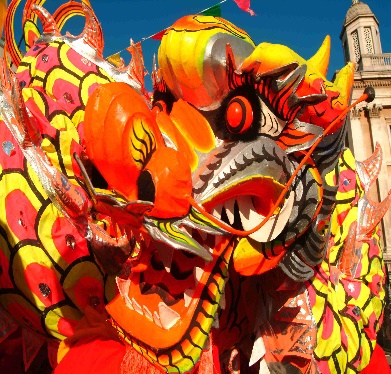 French 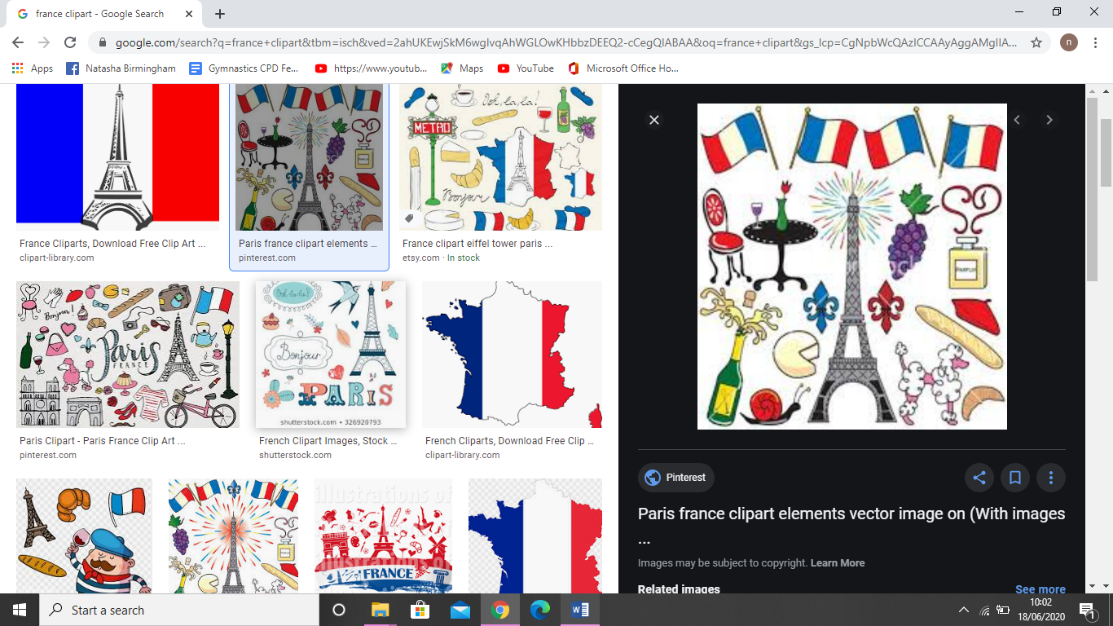 Geography Computing wearmorningallowedwheremourningwaitdesertstealdessertsteel1.We are all __________ the loss of Grandpa.2.You have to _________ in line for lunch.3.___________ have I put my slippers?4.My favourite ___________ is lemon meringue pie.5.Do not ___________ more of my lunch.6.Tomorrow __________ we will have our P.E. lesson.7.Rust has corroded the ________ rails.8.A ________ is a barren area of landscape.9.I want you to _________ that blue dress next week.10.You are not ________ to cross the road on your own.